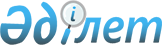 Об образовании пятого района в городе Шымкент и установлении границ районовСовместные постановление акимата города Шымкент от 7 июля 2022 года № 1234 и решение маслихата города Шымкент от 7 июля 2022 года № 18/164-VII. Зарегистрированы в Министерстве юстиции Республики Казахстан 25 июля 2022 года № 28880
      В соответствии с подпунктом 3) статьи 13 Закона Республики Казахстан "Об административно-территориальном устройстве Республики Казахстан", акимат города Шымкент ПОСТАНОВЛЯЕТ и маслихат города Шымкент РЕШИЛ:
      1. Образовать пятый район в городе Шымкент.
      2. Установить границы Абайского, Аль-Фарабийского, Енбекшинского, Каратауского и пятого районов города Шымкент согласно приложению к настоящему совместному постановлению и решению.
      3. Настоящее совместное постановление акимата и решение маслихата города Шымкент вводится в действие по истечении десяти календарных дней после дня его первого официального опубликования. 1. Граница Абайского района города Шымкент
      Сноска. Приложение - в редакции совместных постановления акимата города Шымкент от 14.06.2024 № 2818 и решения маслихата города Шымкент от 14.06.2024 № 17/152-VIII (вводится в действие по истечении десяти календарных дней после дня его первого официального опубликования).
      Абайский район расположен в северо-западной части города Шымкент. Восточная часть Абайского района граничит с районом Каратау. Юго-западная часть граничит с районом Тұран.
      Граница начинается с северо-западной части города Шымкент, проходя по северной границе города от магистральной дороги по направлению на город Туркестан, протяженностью 8923,6 метров, доходит до пересечения с проспектом Байдибек би (направление на село Шаян района Байдибек Туркестанской области).
      Далее по проспекту Байдибек би поворачивает в южном направлении, протяженностью 10707,8 метров вдоль микрорайонов "Бозарык-3", "Бозарык", "Туран", "Шымкент Сити", "Кайтпас-1", "Нурсат", доходит до пересечения с улицей У.Аргынбекова.
      Далее, по улице У.Аргынбекова поворачивает в западном направлении, протяженностью 1439,7 метров, доходит до пересечения с улицей К.Казиева.
      По улице К.Казиева поворачивает в южном направлении, протяженностью 863,8 метров, вдоль микрорайона "Самал-2", доходит до пересечения с улицей О.Малкарова.
      Далее, по улице О.Малкарова поворачивает в западном направлении, протяженностью 1094,4 метров, доходит до пересечения с улицей Т.Утегенова.
      Далее, по улице Т.Утегенова, повернув в юго-западном направлении, протяженностью 783,3 м, доходит до пересечения с улицей Т.Рыскулова.
      Далее по улице Т.Рыскулова поворачивает в юго-западном направлении, протяженностью 2143,6 м, доходит до пересечения с улицей Аль-Фараби.
      По улице Аль-Фараби поворачивает в юго-восточном направлении, протяженностью 1246,4 метров, доходит до пересечения с Тамерлановским шоссе.
      По Тамерлановскому шоссе поворачивает в западном направлении, протяженностью 263,5 метров, доходит до пересечения с улицей Н.Табынбаева.
      По улице Н.Табынбаева поворачивает в юго-западном направлении, протяженностью 1224,4 метров, доходит до пересечения с улицей Ю.Гагарина.
      Далее, по улице Ю.Гагарина поворачивает в западном направлении, протяженностью 371,4 метров, вдоль микрорайонов "Коргасын-1" и "Коргасын-2" доходит до пересечения с улицей К.Асылбекова. 
      По улице К.Асылбекова поворачивает в южном направлении, протяженностью 634,4 метров, пересекая арык, доходит до пересечения с улицей Ш.Ташбулатова. Далее, по улице Ш.Ташбулатова поворачивает в юго-западном направлении, протяженностью 55,1 метр, доходит до пересечения с улицей Косдирмен, после передвигаясь по этой улице, протяженностью 371,2 метра поворачивает в южном направлении и доходит до пересечения с магистральной Казахстанской железной дорогой. Далее, проходя вдоль левой стороны Казахстанской железной дороги, повернув в северо-западном направлении, протяженностью 1806,2 метра, повернув на улицу Шардара в юго-западном направлении протяженностью 501,0 метров, не доходя до улицы Гаражная, протяженностью 45,0 метров в южном направлении по оси русла реки Бадам поворачивает в северо-западном направлении, протяженностью 17678,2 метра, огибая микрорайон "Қоргасын-2", жилой массив "Иглик", севернее жилого массива "Жанаталап", следуя по реке Бадам, доходит до улицы Жанкелды батыра, далее с выходом до пересечения с улицей Ургинбай ата. 
      Далее, по северо-западной границе города, протяженностью 32242,9 метров, обходя севернее жилой массив "Алтынтобе", пересекает Тамерлановское шоссе по направлению на город Туркестан, далее следуя по существующей границе, пересекает трассу по направлению на село Шубарсу Туркестанской области, доходит до магистральной дороги по направлению на город Туркестан. 2. Граница Аль-Фарабийского района города Шымкент
      Аль-Фарабийский район расположен в южной части города Шымкент. Западная часть Аль-Фарабийского района граничит с районом Тұран. Северная часть граничит с Абайским районом. Северо-восточная часть граничит с районом Каратау. Восточная часть граничит с районом Еңбекші.
      Граница начинается от пересечения улиц К.Рыскулбекова и Мадели кожа.
      По улице Мадели кожа поворачивая в восточном направлении, протяженностью 2052,4 метра, доходит до пересечения с улицей Ж.Адырбекова.
      По улице Ж.Адырбекова поворачивая в северном направлении, протяженностью 2452,7 метров, доходит до пересечения с улицей О.Жанибекова.
      Далее, по улице О.Жанибекова, выходя на улицу Х.Пазикова, протяженностью 2815,1 метров, поворачивает на юго-восток, доходит до пересечения с улицей Кокбулак. 
      По улице Кокбулак поворачивая в юго-западном направлении, протяженностью 334,0 метров, доходит до пересечения с проспектом Жибек жолы.
      По проспекту Жибек жолы поворачивает в юго-западном направлении, протяженностью 1655,6 метров, доходит до пересечения с улицей Ж.Аймауытова. По улице Ж.Аймауытова поворачивая в южном направлении, доходит до пересечения с улицей Ш.Уалиханова, протяженностью 207,6 м. По улице Ш.Уалиханова в юго-восточном направлении протяженностью 393,1 метра доходит до пересечения с улицей Елшибек батыра. 
      Далее, по улице Елшибек батыра поворачивает в южном направлении, протяженностью 2597,4 метра, доходит до пересечения с улицей Акназар хана.
      По улице Акназар хана поворачивает в западном направлении, протяженностью 940 метров, доходит до пересечения улиц Капал батыра и Толе би. 
      По улице Толе би, протяженностью 317,8 метров, поворачивает в западном направлении, вдоль железнодорожного вокзала города Шымкент, протяженностью 2105,1 метра, доходит до улицы Баян батыра.
      По улице Баян батыра протяженностью 1209,9 метров доходит до пересечения с улицей Б.Саттарханова.
      По улице Б.Саттарханова в южном направлении проходит между микрорайонами "Береке" и "Бадам-1", протяженностью 354,9 метров, далее вдоль земель крестьянского хозяйства, протяженностью 7701,9 метров, доходит до пересечения с улицей Казыгурт жилого массива "Жулдыз".
      От пересечения с улицей Казыгурт жилого массива "Жулдыз" поворачивает на юг, протяженностью 7222,8 метров, в направлении села Ангирата Толебийского района Туркестанской области доходит до южной границы города на пересечении с жилым массивом "Текесу".
      От жилого массива "Текесу" доходит до пересечения трассы в направлении села Рабат Казыгуртского района Туркестанской области, поворачивая на юго-запад, протяженностью 24915,8 метров, по южной границе города, соответствующей границе этого района.
      От пересечения с южной объездной дорогой, соответствующей южной границе города, поворачивает в северном направлении, протяженностью 25265,4 метра, огибая микрорайон "Актас", по трассе Ташкент - Шымкент, переходящей в проспект Республики, доходит до пересечения с проспектом Б.Момышулы.
      По проспекту Б.Момышулы поворачивает в северном направлении, протяженностью 204,5 метров, доходит до пересечения с улицей Г.Иляева.
      Далее по улице Г.Иляева поворачивая в северо-восточном направлении, протяженностью 245,5 метров, доходит до пересечения с улицей К.Рыскулбекова. 
      По улице К.Рыскулбекова поворачивая в северном направлении, протяженностью 1122,3 метра, доходит до пересечения с улицей Мадели кожа. 3. Граница района Еңбекші города Шымкент
      Район Еңбекші расположен в юго-восточной части города Шымкент. Западная часть района Еңбекші граничит с Аль-Фарабийским районом. Северная часть граничит с районом Каратау. 
      Граница начинается от пересечения улицы С.Жандосова и проспекта Жибек жолы.
      По проспекту Жибек жолы поворачивает в северо-восточном направлении, протяженностью 5121,9 метров, доходит до пересечения с улицей К.Тленшина. От улицы К.Тленшина в юго-восточном направлении доходит до железнодорожного пересечения протяженностью 593,8 метров. 
      Далее, по железной дороге поворачивая в восточном направлении 4216,7 метров по улице Аль-Фараби протяженностью 1693,7 метров, доходит до пересечения с Сайрамским переездом. От Сайрамского переезда, повернув в южном направлении, протяженностью 1575,6 метров, доходит до пересечения с улицей Әмір Темір.
      По улице Әмір Темір поворачивает в южном направлении, протяженностью 130,8 метров, доходит до пересечения с улицей М.Мукуми.
      По улице М.Мукуми поворачивает в южном направлении протяженностью 1120,7 метров до реки Сайрамсу, далее по реке в восточном направлении, протяженностью 19803,3 метра, вдоль земель для ведения крестьянского хозяйства, огибая жилые массивы "Турдыабад" и "Базаркакпа", пересекает улицу Ю.Сареми, далее огибает жилой массив "Шапырашты" до восточной границы города.
      Вдоль восточной границы города в юго-западном направлении, протяженностью 39505,3 метров, огибает улицу Озган ата в жилом массиве "Абдулабад" в направлении села Коксайек (Сайрамский район Туркестанской области), жилые массивы "Елтай", "Маятас", "Тогыс", водохранилище "Тогыс" в направлении села Ангирата Толебийского района Туркестанской области, доходит до водохранилища "Бадам".
      От водохранилища "Бадам" вдоль южной границы города в западном направлении, протяженностью 24397,7 метров, огибая микрорайон "Онтустик", далее в северо-западном направлении, огибая жилой массив "Жулдыз", доходит до улицы Казыгурт.
      Далее, от пересечения с улицей Казыгурт поворачивает в северо-западном направлении, протяженностью 7701,9 метров, вдоль земель для ведения крестьянского хозяйства доходит до пересечения проспекта Д.Кунаева и улицы Б.Саттарханова.
      Вдоль улицы Б.Саттарханова поворачивает в северо-западном направлении, протяженность 354,9 метров, по улице Баян батыра 1209,9 метров, далее вдоль железной дороги 2105,1 метров, доходит до улицы Толе би. 
      По улице Толе би, повернув на северо-запад, протяженностью 317,8 метров, доходит до улицы Акназар хана. По улице Акназар хана в северо-восточном направлении, протяженностью 940,0 метров, доходит до пересечения с улицей Елшибек батыра.
      Далее, по улице Елшибек батыра поворачивает в северном направлении, протяженностью 2597,4 метра, доходит до улицы Ш.Уалиханова. По улице Ш.Уалиханова поворачивает на северо-восток, протяженностью в 393,1 метра, доходит до пересечения с улицей Ж.Аймауытова. По улице Ж.Аймауытова в северо-восточном направлении, протяженностью 207,6 метров, доходит до проспекта Жибек жолы.  4. Граница района Каратау города Шымкент
      Район Каратау расположен в северо-восточной части города Шымкент. Западная часть района Каратау граничит с Абайским районом. Юго-западная часть граничит с районом Тұран. Юго-восточная часть граничит с Аль-Фарабийским районом и районом Еңбекші.
      Граница района начинается от пересечения проспекта Байдибек би и улицы У.Аргынбекова.
      Поворачивая в северном направлении по проспекту Байдибек би, протяженностью 10707,8 метров, вдоль микрорайонов "Нурсат", "Кайтпас-1", "Туран", "Шымкент Сити", "Бозарык", "Бозарык-3", доходит до объездной автодороги (в направлении на село Шаян района Байдибек Туркестанской области), которая соответствует северной границе города.
      Далее, поворачивает в восточном направлении по северной границе города, протяженностью 7288,1 метра, доходит до пересечения с Международным транзитным коридором "Западная Европа – Западный Китай".
      От пересечения с Международным транзитным коридором "Западная Европа – Западный Китай", пройдя по северо-восточной границе города, огибает микрорайон "Береке", жилой массив "Мартобе", протяженностью 8958,6 метров, доходит до пересечения с проспектом Жибек жолы (трасса Шымкент-Алматы).
      От проспекта Жибек жолы (трасса Шымкент-Алматы), протяженностью 25786,7 метров, проходит по северо-восточной границе города, огибая жилой массив "Кызылсу" (направление на село Аксукент Сайрамского района Туркестанской области), жилой массив "Отемис" (направление на село Акбулак Сайрамского района Туркестанской области), жилой массив "Шапырашты" (направление на село Карамурт Сайрамского района Туркестанской области), доходит до пересечения с руслом реки "Сайрамсу".
      Далее, по руслу реки "Сайрамсу" поворачивает в западном направлении, протяженностью 20588,1 метра, огибая жилой массив "Шапырашты", пересекая улицу Ю.Сареми, жилые массивы "Базаркакпа", "Турдыабад", далее в северном направлении вдоль земель, отведенных для ведения крестьянского хозяйства, доходит до пересечения с улицей М.Мукуми.
      По улице М.Мукуми поворачивает в северном направлении, протяженностью 1120,7 метров, доходит до пересечения с улицей Әмір Темір.
      Далее, по улице Әмір Темір поворачивает в северном направлении, протяженностью 1706,4 метров, огибая земли для ведения крестьянского хозяйства, доходит до пересечения с улицей Аль-Фараби.
      Далее, по улице Аль-Фараби поворачивает в западном направлении, протяженностью 1693,7 метров, доходит до пересечения с железной дорогой.
      Вдоль железной дороги, протяженностью 4216,7 метров, поворачивает в северо-западном направлении, доходит до пересечения с улицей К.Тленшина.
      Далее по улице К.Тленшина поворачивает в северном направлении до пересечения с проспектом Жибек жолы, протяженностью 593,8 метров.
      По проспекту Жибек жолы поворачивает в западном направлении, протяженностью 3466,3 метров, доходит до пересечения с улицей Кокбулак.
      Далее, по улице Кокбулак поворачивает в северо-западном направлении, протяженность 334,0 метра, доходит до пересечения с улицей Х.Пазикова. Далее, по улице Х.Пазикова, выходя на улицу О.Жанибекова, протяженностью 2815,1 метра, поворачивает в северо-западном направлении и по ней в западном направлении доходит до пересечения с улицей С.Байтерекова.
      Далее, по улице С.Байтерекова поворачивает в северном направлении, протяженность 904,6 метров, доходит до пересечения с улицей У.Аргынбекова.
      Далее, по улице У.Аргынбекова поворачивает в западном направлении, протяженность 1032,0 метров, доходит до пересечения с проспектом Байдибек би. 5. Граница района Тұран города Шымкент
      Район Тұран расположен в западной части города Шымкент. Восточная часть района Тұран граничит с Аль-Фарабийским районом. Северная часть граничит с Абайским районом. Северо-восточная часть граничит с районом Каратау.
      Район Тұран начинается с северо-западной части города от пересечения улиц Ургинбай ата и Жанкелды батыра жилого массива "Жанаталап".
      Далее, по улице Жанкелды батыра от русла реки Бадам в юго-восточном направлении, протяженностью 17678,2 метра, огибает севернее жилого массива "Жанаталап" микрорайон "Коргасын-2", далее доходит до пересечения с улицей Шардара.
      По улице Шардара, в северо-восточном направлении, протяженностью 2307,2 метра, доходит до улицы Косдирмен. По улице Косдирмен поворачивает в северо-восточном направлении, протяженностью 371,2 метра, доходит до улицы Ш.Ташпулатова. По улице Ш.Ташпулатова, протяженностью 55,1 метра доходит до улицы К.Асылбекова.
      По улице К.Асылбекова, протяженностью 634,4 метра, проходит вдоль микрорайонов "Коргасын-2", "Коргасын-1" и доходит до пересечения с улицей Ю.Гагарина.
      Далее, поворачивает в юго-восточном направлении по улице Ю.Гагарина протяженностью 371,4 метров, до пересечения с улицей Н.Табынбаева.
      По улице Н.Табынбаева в северо-восточном направлении, протяженностью 1224,4 метров, доходит до пересечения с Тамерлановским шоссе.
      Далее по Тамерлановскому шоссе в восточном направлении протяженностью 263,5 метров доходит до улицы Аль-Фараби.
      Двигаясь по улице Аль-Фараби поворачивает в северном направлении, протяженностью 1246,4 метра, доходит до пересечения с улицией Т.Рыскулова. Далее по улице Т.Рыскулова, протяженностью 2143,6 метров огибая рынок "Самал", по улице Т.Утегенова в восточном направлении, протяженностью 738,3 метра доходит до пересечения улицы О.Малкарова.
      По улице О.Малкарова поворачивает в восточном направлении, протяженностью 1094,4 метра, доходит до пересечения с улицей К.Казиева.
      По улице К.Казиева поворачивает в северном направлении, протяженностью 863,8 метров, доходит до пересечения с улицей У.Аргынбекова.
      По улице У.Аргынбекова поворачивает в восточном направлении, протяженностью 2471,7 метров, доходит до пересечения с улицей С.Байтерекова.
      Далее, по улице С.Байтерекова, переходящей в улицу Ж.Адырбекова поворачивает в южном направлении, протяженностью 3357,3 метра, доходит до пересечения с улицей Мадели кожа.
      По улице Мадели кожа поворачивает в западном направлении, протяженностью 2052,4 метров, доходит до пересечения с улицей К.Рыскулбекова.
      По улице К.Рыскулбекова поворачивает в южном направлении, протяженностью 1122,3 метра, доходит до пересечения с улицей Г.Иляева.
      Далее, по улице Г.Иляева поворачивает в западном направлении, протяженностью 245,5 метров, доходит до пересечения с проспектом Б.Момышулы.
      Далее, по проспекту Б.Момышулы поворачивает в южном направлении, протяженностью 204,5 метров, доходит до пересечения с проспектом Республики.
      По проспекту Республики (продолжение трассы Шымкент-Ташкент) поворачивает в южном направлении, протяженностью 12292,5 метров, огибая микрорайон "Актас", доходит до пересечения с южной обводной автодорогой, которая соответствует южной границе города.
      Обогнув микрорайон "Актас", протяженностью 12972,9 метров, поворачивает в южном направлении, доходит до трассы в направлении села Рабат Казыгуртского района Туркестанской области, на запад по южной объездной автодороге, соответствующей южной границе города, протяженностью 9469,7 метров, доходит до пересечения с трассой Шымкент-Ташкент. 
      По юго-западной границе города, протяженностью 23795,8 метров, пересекая улицу Уштау (Туркестанская область, Казыгуртский район, продолжение трассы в направлении села Кызылдала), проходит по землям, предназначенным для ведения крестьянского хозяйства, огибая жилой массив "Айколь", доходит до пересечения с улицей А.Бекболатова (Туркестанская область, продолжение дороги на село Тогансай Арысского района).
      От пересечения с улицей А.Бекболатова (продолжение дороги на село Тогансай Арысского района Туркестанской области) вдоль западной границы города в северном направлении, протяженностью 24158,5 метров, вдоль реки Бадам доходит до пересечения с железной дорогой, направленной в сторону города Туркестан.
      Далее, двигаясь вдоль железной дороги повернув на город Туркестан в восточном направлении, протяженностью 2509,5 метров, достигает жилого массива "Жанаталап" на пересечении улицы Ургинбай ата и улицы Жанкелды батыра.
					© 2012. РГП на ПХВ «Институт законодательства и правовой информации Республики Казахстан» Министерства юстиции Республики Казахстан
				
      Исполняющий обязанности

      акима города Шымкент

Ш. Мұқан

      Секретарь маслихата

      города Шымкент

Б. Нарымбетов
Приложение к совместному
постановлению и решению
акимата города Шымкент
от 7 июля 2022 года № 1234 и
маслихата города Шымкент
от 7 июля 2022 года № 18/164-VII